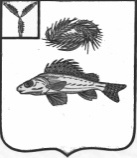 АДМИНИСТРАЦИЯНОВОСЕЛЬСКОГО МУНИЦИПАЛЬНОГО ОБРАЗОВАНИЯ
ЕРШОВСКОГО МУНИЦИПАЛЬНОГО РАЙОНА                                           САРАТОВСКОЙ ОБЛАСТИ
ПОСТАНОВЛЕНИЕ

   От   15.01.2019 года 	                                                         № 3«Об утверждении отчета об исполнении 
бюджета Новосельского муниципального 
образования за 2018год » В соответствии с п.5 ст.264.2 Бюджетного Кодекса РФ  и п.7 ст.5 Положения о бюджетном процессе в Новосельском муниципальном образовании Ершовского района, Саратовской области, утвержденного Советом Новосельского муниципального образования от  21.01.2017  года                      № 72-134  ПОСТАНОВЛЯЮ:Утвердить отчет об исполнении бюджета Новосельского муниципального образования за 2018 год, согласно приложения: по доходам в сумме – 2 308 781,95руб., по расходам в сумме – 3 468 565,82  руб.Постановление вступает в силу со дня его принятия и подлежит обнародованию.       Глава  Новосельского МО:			 И.П.Проскурнина